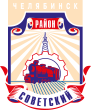 СОВЕТ депутатов советского района
второго созыва454091, г. Челябинск, ул. Орджоникидзе 27А. (351) 237-98-82. E-mail: sovsovet@mail.ruР Е Ш Е Н И Е26.03.2024					  					            № 48/5В соответствии с Федеральным законом от 06 октября 2003 года № 131-ФЗ «Об общих принципах организации местного самоуправления в Российской Федерации», Уставом Советского района города Челябинска,  Регламентом Совета депутатов Советского района Совет депутатов Советского района второго созываР Е Ш А Е Т:	1. Внести в приложение к решению Совета депутатов Советского района             от 18.09.2019 № 1/5 «Об утверждении состава постоянных комиссий Совета депутатов Советского района» изменение, изложив его в новой редакции (приложение к настоящему решению).	2. Признать утратившим силу решение Совета депутатов Советского района от 22.12.2020 № 14/8 «О внесении изменений в состав постоянных комиссий Совета депутатов Советского района».	3. Контроль исполнения настоящего решения возложить на Председателя Совета депутатов Советского района С.В. Найденова.	4. Настоящее решение вступает в силу со дня его подписания, и подлежит  официальному опубликованию.5. Начальнику организационного отдела Совета депутатов Советского района (А. А. Дьячков), опубликовать решение Совета депутатов Советского района  «О внесении изменений в решение Совета депутатов Советского района  от 18.09.2019 № 1/5 «Об утверждении состава постоянных комиссий Совета депутатов Советского района» на официальном сайте администрации Советского района города Челябинска (www.sovadm74.ru) в разделе: Совет депутатов. Председателя Совета депутатовСоветского района								          С.В. НайденовО внесении изменения в решение Совета депутатов Советского района от 18.09.2019 № 1/5 «Об утверждении состава постоянных комиссий Совета депутатов Советского района»